О внесении изменений в постановление администрации города Чебоксары от 04.04.2013 № 882В соответствии с Федеральным законом от 27.12.2019 №485-ФЗ «О внесении изменений в Федеральный закон «О государственных и муниципальных унитарных предприятиях» и Федеральный закон «О защите конкуренции», Уставом муниципального образования города Чебоксары – столицы Чувашской Республики, принятым решением Чебоксарского городского Собрания депутатов Чувашской Республики от 30.11.2005 № 40, в целях решения вопросов местного значения, администрация города Чебоксары постановляет: Внести в План мероприятий («дорожную карту») «Сокращение количества муниципальных унитарных предприятий города Чебоксары», утвержденный постановлением администрации города Чебоксары от 04.04.2013 № 882, следующие изменения:1.1. В разделе I абзац восьмой изложить в следующей редакции:«По состоянию на 01.01.2020 в муниципальной собственности города Чебоксары находится имущество 3 муниципальных унитарных предприятий, из них 1 предприятие исключено из Прогнозного плана (программы) приватизации на 2016 год (МУП «Чебоксарское троллейбусное управление»), 2 предприятия вновь образованные (МУП «Теплосеть», МУП «Чебоксарские городские электрические сети»)»;1.2. Таблицу в разделе I изложить в следующей редакции:«											        (единиц)1.3. Таблицу раздела II изложить в следующей редакции:2. Управлению информации, общественных связей и молодежной политики администрации города Чебоксары опубликовать настоящее постановление в средствах массовой информации.3.	Настоящее постановление вступает в силу со дня его официального опубликования.4.	Контроль за исполнением настоящего постановления возложить на заместителя главы администрации – председателя Горкомимущества Васильева Ю.А.Глава администрации города Чебоксары                                                		                А.О. ЛадыковЧăваш РеспубликиШупашкар хулаАдминистрацийěЙЫШĂНУ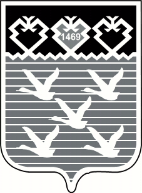 Чувашская РеспубликаАдминистрациягорода ЧебоксарыПОСТАНОВЛЕНИЕна01.01.2013на01.01.2014на01.01.2015на01.01.2016на01.01.2017на01.01.2018на01.01.2019на01.01.2020на01.01.2025Муниципальныеунитарные предприятия города Чебоксары775322233»«№ п/пЦель управления предприятиемНаименования предприятия, местонахождение (юридический адрес)Наименование мероприятий, необходимых для достижения цели управления предприятиемСрок исполненияОтветственные лицаI. План мероприятий («дорожная карта») по сокращению количества муниципальных унитарных предприятий города ЧебоксарыI. План мероприятий («дорожная карта») по сокращению количества муниципальных унитарных предприятий города ЧебоксарыI. План мероприятий («дорожная карта») по сокращению количества муниципальных унитарных предприятий города ЧебоксарыI. План мероприятий («дорожная карта») по сокращению количества муниципальных унитарных предприятий города ЧебоксарыI. План мероприятий («дорожная карта») по сокращению количества муниципальных унитарных предприятий города ЧебоксарыI. План мероприятий («дорожная карта») по сокращению количества муниципальных унитарных предприятий города Чебоксары1.Сохранение в форме муниципального унитарного предприятия (осуществление деятельности в соответствии с п. 3 Постановления Правительства РФ от 31.07.2020 №1148 )Муниципальное унитарное предприятие «Чебоксарское троллейбусное управление» муниципального образования города Чебоксары – столицы Чувашской Республики428000, г. Чебоксары, ул. Энгельса, д. 27Контроль зафинансово-хозяйственной деятельностью предприятия, в том числе рассмотрение итогов финансово-хозяйственной деятельности предприятия на балансовой комиссииПостоянноЗаместитель главы администрации г. Чебоксары по экономическому развитию и финансам, Управление по регулированию тарифов, экономики предприятий и инвестиций2.Сохранение в форме муниципального унитарного предприятия (осуществление деятельности в сфере естественных монополий)Муниципальное унитарное предприятие «Теплосеть»муниципального образования города Чебоксары – столицы Чувашской Республики428024, г. Чебоксары, ул. Космонавта Николаева, д. 41, помещение №1, 2Контроль зафинансово-хозяйственной деятельностью предприятия, в том числе рассмотрение итогов финансово-хозяйственной деятельности предприятия на балансовой комиссииПостоянноЗаместитель главы администрации г. Чебоксары по экономическому развитию и финансам, Управление по регулированию тарифов, экономики предприятий и инвестиций3.Сохранение в форме муниципального унитарного предприятия (осуществление деятельности в сфере естественных монополий)Муниципальное унитарное предприятие  «Чебоксарские городские электрические сети»муниципального образования города Чебоксары – столицы Чувашской Республики428003, г. Чебоксары, ул. Водопроводная,  д. 2аКонтроль зафинансово-хозяйственной деятельностью предприятия, в том числе рассмотрение итогов финансово-хозяйственной деятельности предприятия на балансовой комиссииПостоянноЗаместитель главы администрации г. Чебоксары по экономическому развитию и финансам, Управление по регулированию тарифов, экономики предприятий и инвестиций»Ю.А. ВасильевС.М. ИвановаН.А. Романова